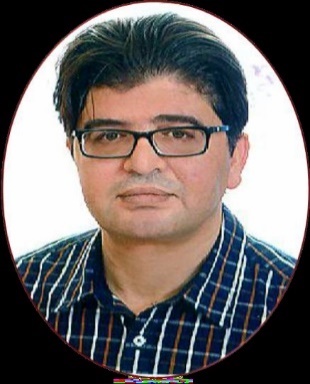 Yaser S. Natour, Ph.D., CCC-SLPCertified Speech-Language Pathologist /Voice PathologistProfessor Chair, Al Ahliyya Amman University Hearing & Speech Center Former Chair, Department of Hearing and Speech Sciences, School of Rehabilitation Sciences, The University of JordanFormer Coordinator, Assessment and Remedial Unit, UAEUFormer Vice Dean, Chair of Occupational Therapy WORK ADDRESSDepartment of Hearing and Speech Sciences & Disorders/ School of Rehabilitation SciencesThe University of JordanTelephone:  00962-6-5553000, Professor Office: ext.  23267  Mobile: 00962777-427071E-mail: y.natour@ju.edu.jonatour@fulbrightmail.orgFormer work AddressesDepartment of Audiology and Speech Pathology/ Faculty of Allied Medical ScienceAl Ahliyya Amman University Telephone:  00962 5 3500211, Professor Office: ext.  2408  Mobile: 00962777-427071E-mail: y.natour@ammanu.edu.joDepartment of Audiology and Speech Pathology Adjunct ProfessorBirZeit UniversityBirZeit, PalestineMobile: +970599550584E-mail: natour@fulbrightmail.orgSabbatical Leave (2011-2015)Department of Special Education/ Faculty of EducationUnited Arab Emirates UniversityAlain, UAEBox 1551Mobile:+971-50388-7349 E-mail: Yaser.Natour@uaeu.ac.aeNATIONALITY: Jordanian.EDUCATIONAL BACKGROUNDUniversity of Florida, Gainesville, Graduate School, Department of Communication Sciences and Disorders, Doctorate Degree (Ph.D.) in Communication Sciences and Disorders(Awarded in 2001). The University of Jordan, Graduate School, Department of Phonetics and Linguistics, Master of Arts Degree (M.A.) in Speech Pathology and Communication Disorders (Awarded in 1997).  The University of Jordan, Undergraduate School, Department of English, Baccalaureate of Arts Degree (B.A.) in Arabic and English/Double Major (Awarded in 1991).ACADEMIC HONORSJordanian Fulbright Scholar Program:  2011-2012 Visiting Scholar program, University of Kentucky for conducting the following projects (Granted, not conducted for familial reasons):Application of the Arabic version of the Voice Handicap Index  (VHI Arab) on Arabic Speaking Americans (Research)Studies in Voice Disorders: A Jordanian Arab  Perspective (Lecturing).Fulbright Alumni Scholarship for conducting Research at The University of Florida (September, 1st-September 30th, 2004).Goals: 
1. Conducting research regarding the reliability of Multidimensional Voice Program (MDVP) for the acoustic analysis of organic voice disorders.
2. Conducting research regarding the acoustic features of the Arabic voice
3. Negotiating a cooperation agreement for research and educational exchange between the Departments of Communication Sciences Disorders and Communicative Disorders, University of Florida, and The Department of Hearing and Speech Sciences, Faculty of Rehabilitation Sciences, The University of Jordan.
Certificates of Award for Academic Achievement by an International Student (1999, 2000, 2001) for obtaining a GPA of 4.0 (all through the Ph.D. Degree).The Singular Publishing/ Academic Programs in Communication Sciences and Disorders (CAPCSD) Scholarship for Innovative Dissertation Projects (2001). The Russell Dissertation Fellowship funding the dissertation proposal (Spring 2001).Miami Association of Communication Specialists (MACS) Award for outstanding academic record (Fall 2000).The Grinter fellowship for outstanding academic achievements and contributions to the Department of Communication Sciences and Disorders, University of Florida, Gainesville (2000).The Ph.D. Student of the Year 2000 in recognition of contributions to the Department of Communication Sciences and Disorders in the areas of teaching and research. Best Poster Presentation in Health and Sports Sciences in the 1999 Graduate Student Forum, University of Florida. Title: Reliability of Multidimensional Voice Program (MDVP) for acoustic analysis.2-year Fulbright Scholarship for obtaining the Ph.D. (1998-2000).Highest GPA of  Masters of Arts in Speech Pathology, Department of Linguistics and Phonetics, The University of Jordan (1997).Highest GPA among High School Graduates in Jordan (1987).PROFESSIONAL POSITIONSProfessor, Chair, Al Ahliyya Amman University Hearing & Speech Center (September 2020-2021)Professor of Speech-Language Pathology (2017- present)Vice Dean (2015-2016)College of Rehabilitation Sciences, The University of Jordan Chair, Occupational Therapy Department (2015-2016)College of Rehabilitation Sciences, The University of Jordan Associate professor of Speech-Language Pathology (2011- 2017)Department of Special Education/ Faculty of EducationUnited Arab Emirates University Assessment and Remedial Unit Coordinator/Clinical Supervisor (2012-2015)Department of Special Education/ Faculty of EducationUnited Arab Emirates UniversityClinical Supervisor (2001- 2011)Center for Phonetic ResearchThe University of Jordan  Speech-Language Pathologist/ Voice Pathologist (2005-2011)Speech ClinicENT DepartmentThe University of Jordan HospitalThe University of JordanVice Dean, ( 2010- 2011)College of Rehabilitation Sciences, The University of Jordan Associate Professor of Speech-Language Pathology (2009- 2017)Assistant Professor of Speech-Language Pathology (2005-2009).Department of Hearing and Speech SciencesSchool of Rehabilitation Sciences The University of JordanAssistant Professor of Speech-Language Pathology (2001-2005).Department of Linguistics and Phonetics School of Arts The University of JordanSpecial Needs Teacher (1996-1997).Special Needs DepartmentMiddle SchoolAmman Baccalaureate SchoolAmman, JordanTeacher of English (1994-1996).Hitten Refugee Camp Middle School. United Nations Relief and Works Agency for Palestinian Refugees in the Near East (UNRWA).Amman, JordanTEACHINGGraduate LevelUniversity of United Arab EmiratesDoctoral LevelLanguage and literacy ImpairmentsMasters LevelHuman Development and Individual Differences Advanced Collaboration in Special EducationThe University of Jordan:Master’s LevelOnline Clinical Practicum Clinical PracticumMedical Speech Language PathologySpeech Anatomy and Physiology.Phonetics for Speech- Pathologists.Speech Acoustics.Voice Disorders and Cleft Palate.Swallowing Disorders.Neurogenic Disorders.Resonance Disorders.Instrumentation in Speech Language Pathology.Undergraduate (College Level)Birzit University, PalestineVoice DisordersSwallowing Disorders.Al Ahliyya Amman University, JordanOnline Clinical Practicum Voice DisordersSwallowing Disorders.University of United Arab EmiratesLanguage and Communication DisordersDiagnosis and Remediation of Literacy and Math Classroom Behavior ManagementIndividuals with Mild/Moderate DisabilitiesThe University of Jordan:Introduction to Phonetics.Introduction to Linguistics.Survey to Communication Disorders.Speech Acoustics.Swallowing Disorders.Voice DisordersDiagnosis in Speech Language PathologyNeurogenic Disorders.Resonance Disorders.Instrumentation in Speech Language PathologyMedical Speech-Language PathologyUniversity of Florida:Speech Anatomy and Physiology School level							English Language and Literature.Arabic Language and Literature.       Special Needs teacher.RESEARCH INTERESTS AND CLINICAL ACTIVITIESVideotaped and used for teaching purposes after obtaining patient consent.Service Provider: Effective Treatment Planning in Dysphagia Management: Clinical Applications of  NMES, sEMG, ETS, EMST, Ultrasound and Therapeutic Exercises. Rehabilitation of Traumatic Brain InjuriesRehabilitation of Motor Nueron Disease, Traumatic Brain Injury, In-circuit Speaking Valves, Ventilator Dependent Patients and other hospital based patients.Expiratory Muscle Strength Training (EMST) for enhancing voice in professional voice users Professional voice users, vocal hygiene Laryngeal massage and vocal function exercises to maintain a healthy voice in professional voice usersTreating the injured voice in professional voice usersExpiratory Muscle Strength Training (EMST) for voice, Dysphagia and Nasality patients Digital  Image Analysis of the Larynx.Voice Disorders Evaluation and Treatment: Laryngectomee Rehabilitation : Alaryngeal Speech Functional Aphonia, Puberphonia, Muscle Tension Dysphonia, etc. Speech Disorders Related to Cleft Palate and Velopharyngeal Insufficiency (Resonance Disorders): Designing Palatal Lifts and Speech Bulbs.Dysphagia (Swallowing Disorders) Evaluation and Treatment: Conducting Modified Barium Studies (MBS).Neurogenic Disorders: The Rehabilitation of Individuals with Aphasia and Motor Speech Disorders.Voice and Speech  Instrumentation: Videostroboscopy, Aerodynamic and Acoustic Analysis (Computerized Speech Lab (CSL),  Multi-Dimensional Voice Program (MDVP), Visipitch, Nasometer, Oronasal Mask Systems),  AAC devices, Multiple Aerodynamic Systems (Manometery, Glottal Enterprise, Charts, expiratory muscle strength training devices, etc.).PUBLIC INTERVIEWSDysphagia team Jordan University Hospital 5/8//2020http://hospital.ju.edu.jo/Lists/ArabNews/Disp_Form.aspx?ID=342&fbclid=IwAR2HcXSECGXWBv0A0LpG_sEgXpuQkyECdUFGb5lhvLMclKW_DInfolv3juAVocal Health during the holy month of Ramadan. 20/4/2020Yaser Natour: A biography. Nabd Al Urdun (Jordan Pulse). 7/10/2019Voice Disorders. Yawm Jadeed (New Day) with Lana Attiyat. Jordan TV.  8/4/2014Assessment and Remedial Unit (ARU). 12/6/2013 Dubai hatha Assabah, Dubai TV, UAE.Swallowing  Disorders (Dysphagia)- Diagnosis and treatment-Alaan TV, Dubai, UAEVoice Disorders - A Public Awareness Program, Jordanian Television, 2011.Voice Disorders. A Physiological Approach. Attibi website, 2010.Voice Disorders 1- A Public Awareness Program, Jordanian Television, 1997.Voice Disorders 2- A Public Awareness Program, Jordanian Television, 1997.Voice Disorders, Swallowing Disorders & Velopharyngeal Insufficiency, Jordanian Television,  2002.GRANTS:The University of Jordan  Grant (2016). A Study of the Pathologies of Dysphagia and Rehabilitation services Provided to Patients with Dysphagia in medical settings in Jordan. The Deanship of Academic Research, The University of Jordan, Amman, Jordan. (Granted)The University of Jordan  Grant (2016). Evaluation of the Community Perception of Disability and Needs in Community Based Rehabilitation (CBR) Programs in Jordan. The Deanship of Academic Research, The University of Jordan, Amman, Jordan. (Granted)The University of Jordan  Grant (2016). Vocal Function and Speech Timing in Healthy Younger Jordanian Adults. The Deanship of Academic Research, The University of Jordan, Amman, Jordan. (Approved, No Funding required)UAEU Individual Grant 2014 (Quantifying nasality in EmiratiArabs: Acquiring normative data), Faculty of Education, UAEU (Granted)UAEU Individual Grant 2012 (Emirati teachers’ perceptions of voice handicap as compared to the acoustic analysis of the teachers’ voice  (fundamental frequency, Jitter, Shimmer, Signal to noise ratio), Faculty of Education, UAEU (Granted)Joint Grant UAEU /SQU  2012: Diagnosis of  subjects suffering from articulation, fluency or voice disorders in UAE and Oman, Sultan Qaboos University-United Arab Emirates University Joint Grant (submitted)Jordanian Fulbright Scholar Program  2011-2012: Visiting Scholar program, University of Kentucky for conducting the following projects (Granted conducted but n0t conducted for familial reasons):Application of the Arabic version of the Voice Handicap Index  (VHI Arab) on Arabic Speaking Americans (Research)Studies in Voice Disorders: A Jordanian Arab  Perspective (Lecturing).The University of Jordan Translation Grant, 2011 (Granted). Translating  “Best Practice Guide to Assessment and Intervention for Autism and Asperger Syndrome in Schools”. Deanship of Academic Research, The University of Jordan, Amman: Jordan.The University of Jordan 2006- 2009. The Effect of Maximum Expiratory Training on Patients with Velopharyngeal Insufficiency (2006).  The Deanship of Academic Research, The University of Jordan, Amman, Jordan. (Granted)The University of Jordan Translation Grant, 2006 (Granted). Translating “The Voice and Voice Therapy” by Boone, D.R., McFarlane, S. S., & Von Berg, S. L, 7th ed. Allyn and Bacon (2005). Deanship of Academic Research, The University of Jordan, Amman: Jordan. Fulbright Alumni grant, 2004 (Granted).Conducting Research at The University of Florida, USA. Topics: The  reliability of Multidimensional Voice Program (MDVP) for the acoustic - analysis of organic voice disorders.The acoustic features of the Arabic voice.
Fulbright Student Award, 1998-2001 (Granted). Completing a Ph. D. in Communication Disorders, Department of Communication Sciences and Disorders, University of Florida.TRAINING COURSESCare of the Human Voice for Faculty Members. Al Ahliyya Amman University. 17/12/2020Instrumental techniques for the evaluation and treatment of swallowing. Trainer. International Islamic University of Malaysia, Online 4/12/2020Effective Treatment Planning in Dysphagia Management: Clinical Applications of  NMES, sEMG, ETS, EMST, Ultrasound and Therapeutic Exercises,  Doha Qatar, January  13th, 2020. Service ProviderEthical and Legal Issues in Dysphagia Management, Part 1. Online Course 31/01/2020Nine Building Blocks of Supervision.   Online course. 11/10/2019Clinical Skills Workshop: Breathing and Handling, Phonation and Swallowing, Sensory Processing Evaluation.  Khalifa bin Zayed Diagnostic & Rehabilitation Center for the Disabled, Managed by Children National Medical Center, USA.  Fujaira, UAE, March 23-27, 2014Contemporary Views in Aphasia Rehabilitation (Intensive Course) (2010). Conducted by Gail Ramsberger, Ph.D., University of Colorado at Boulder, hosted by  Consulting Clinics for Speech Language Pathology, Amman, Jordan.Protecting Human Research Participants (2009). National Institutes of Health (NIH) Web-based Training Course.  	Prosthetic Postlaryngectomy Vocal, Pulmonary, and Olfactory Rehabilitation (25-26, 2009). Global Postlaryngectomy Rehabilitation Academy. King Hussein Cancer Center, Amman, Jordan. Supervision of Clinical Fellows: A Mentoring Pass (2009). ASHA accredited  online Training Course Resonance DOs & VP Dysfunction: Low-Tech/No-Tech Eval and Tx (2009). ASHA accredited  online Training Course Effective Teambuilding for Professionals (2009).  ASHA accredited  online Training Course “Teaching Planning for University Courses” Training course (2008). The Center for Educational Development for Health Personnel, The University of Jordan “Evaluation Methods” Training course (2008). The Center for Educational Development for Health Personnel, The University of Jordan “Preparing Multiple Questions” Training course (2008). The Center for Educational Development for Health Personnel, The University of Jordan The University of Jordan Computer Driving License (UJCDL) (2005). Voice Analysis and Rehabilitation in the Clinical Use and interpretation of Laryngeal Videostroboscopy (2000). The Blaine Block Institute for Voice Analysis and Rehabilitation. Dayton, Ohio, USA.Voice and Swallow Conference Training Course (2000) . Nova Southeastern University and the Voice and Swallow Center. FL, USA.Gifted Education Training Workshop (1994). Noor Al Hussein Foundation, The Jubilee School. COMMUNITY SERVICEABHATH: Hamad Medical Corporation, Qatar. Research Consultant (2020 to date.  Multiple FREE Online Therapy Session/ Clinical Supervision all through the COVID-19 Pandemic. March 14th to date. Cooperation with the following governmental and non-governmental disability rehabilitation establishments through conducting workshops:Pediatric Dysphagia. The Speech Language Scope of Practice. Department of Pediatric Gastroenterology. Jordan University Hospital. A lecture to M.D. Residents in Pediatric Gastroenterology. March 17, 2019. lecturerPediatric Dysphagia. The Speech Language Scope of Practice. Department of Pediatric Gastroenterology. Jordan University Hospital. A lecture to M.D. Residents in Pediatric Gastroenterology. March 18, 2019. lecturerAphasia: A clinical Perspective. A lecture Ph.D. Students in Linguistic, School of Foreign Languages, University of Jordan. March 17, 2019. lecturerAphasia: A clinical Perspective. A lecture Ph.D. Students in Linguistic, School of Foreign Languages, University of Jordan. March 18, 2019. lecturerAdult and Pediatric Dysphagia: Hands-on Workshop for 1st,  2nd, 3rd and 4th year BSc. Students in the Department of Hearing and Speech Sciences, School of Rehabilitation Sciences, University of Jordan, February 27, 2019.  Multiple Hands-on Workshops for the resident Speech Language Pathologists on-service training. Syrian Organization for Persons with Disabilities. July 24th to August 9th, 2018 Utility of neuromuscular electrical stimulation in dysphagiaUtility of the modified barium swallow in dysphagiaUtility of laryngeal massage and vocal function exercises in the treatment of voice disordersUtility of videostroboscopy in the evaluation of voice disordersUtility of acoustics analysis in the evaluation and treatment of voice disordersMultiple Hands-on Workshops for the resident Speech Language Pathologists on-service training. Syrian Organization for Persons with Disabilities. August 28th to September 9th, 2018 Utility of endoscopy in the evaluation of velopharyngeal insufficiency Bedside evaluation of  resonance problemsUtility of laryngeal massage and vocal function exercises in the treatment of voice disordersUtility of videofluroscopy in the evaluation of resonance disordersUtility of acoustics analysis in the evaluation and treatment of resonance disordersTreatment of resonance disordersVoice Disorders: Evaluation and  Treatment for Teachers. International Reyada School. Amman-Jordan. August 16, 2018.Speech and Language Pathology International Program “Summer Awareness Week” Issues on Pediatric Speech and Language Disorders . 30 July to 3 August 2017, Alexandria, EgyptAmman Center for Speech-Language and Swallowing, consultant, 2012-2015Children’s National Medical Center, District of Colombia three day workshop Provided by the Khalifa bin Zayed Diagnostic and Rehabilitation Center for the Disabled, Fujaira, UAE, 17-19 March, 2014- 28 March 2014. (Consultant and Speech therapists instructor)Children’s National Medical Center, District of Colombia Five day workshop Provided by the Khalifa bin Zayed Diagnostic and Rehabilitation Center for the Disabled, Fujaira, UAE, 22 March, 2014- 28 March 2014. (Consultant and Speech therapists instructor)Amanah Long Term Care, Al Ain, UAE. Consultations for Swallowing and Neurogenic Cases (Consultant)Awladona  Rehabilitation and Educational Center, Dubai, UAE (Consultant)The Ministry of Education, Dubai, UAE (workshop)The Arab Canadian Medical Services (Consultant)Berlin Health care Consultancy LLC (Consultant)The Health Medical Services LLC (Consultant)Princess Hia Award for Special Needs (Jury member)Zayed Higher Organization for Special Needs (workshop)Sharjah City for Humanitarian Services (workshop)Arab City for Comprehensive Rehabilitation, Amman, Jordan (Consultant for the Speech Department). (Consultant)Al-Hussein Society for the Habilitation and Rehabilitation of the Physically Challenged, Amman, Jordan. (Consultant)The National Council for Family Affairs. Communication Disorders/ Language and Literacy Standards. UNICIF, Amman, Jordan. (Consultant)The Jordanian Ministry of Education. Communication Disorders: Survey for Southern Jordanian Districts (Karak and Tafila), Jordan. (Consultant)The Speech Pathology Unit-Special Education Department /Ministry of Education, Amman, Jordan. (Consultant)Prince Hassan Center for Early Detection of Disability/ Society Rehabilitation for the Southern Districts of Jordan/ H.R.H. Prince Raed Bin Zeid Project Management Office, Amman, Jordan. (Consultant)H.R.H. Prince Hassan Sabelah (Voluntary Medical Services for the Rural Areas), Amman, Jordan. (Consultant)Rayaheen AJJaneh Charitable Society for the Care for the Mentally Retarded, Amman, Jordan. (Consultant)Ma’an Society for Disability Rehabilitation, Ma’an, Jordan. (Consultant)Idraak establishment for Special Needs, Amman, Jordan. (Consultant)DISSERTATION AND THESIS SUPERVISIONThe effect of using communication assistive device on invasive mechanically ventilated patients pain and anxiety levels; patients and nurses experiences. Ph.D. dissertation (Committee member)Nursing knowledge about dysphagia assessment and management for cancer patients. MSc Nursing thesis. (Committee member)PUBLICATIONS- REFEREED JOURNALSAlaraifi, J. Darawsheh, W., Natour, Y. (in press). Bedside Evaluation for Dysphagia in Jordan. Egyptian Journal of Ear, Nose, Throat and Allied Sciences(EJENTAS),  DOI: 10.21608/EJENTAS.2020.36711.1240. Damhoureyeh, M. Darawsheh, W., Qa’dan, W.,  Natour, Y. (2020). Preliminary Speech Rate Normative Data in Adult Jordanian Speakers. Journal of Language Teaching and Research, 11: 204-211. Darawsheh, W., Alaraifi, J., & Natour, Y. (2020). A Pilot Study of the Rehabilitation Services Provided for Patients with Dysphagia in Medical Settings in Jordan.  Research in Health Science, 5(2), 86-106.  doi: 10.22158/rhs.v5n2p86Alaraifi,, J. Darawsheh, W., Damhoureyeh, M., Natour, Y., (2020). Early Intervention of Communication Disorders in Jordan. Research Journal of Medical Sciences, 14: 71-76. Natour, Y., Darawsheh, W., Marie, B., Efthymiou E., Marie, B.,   Sartawi, A. (2020). Quantifying Nasality in Arabic Speakers: Preliminary Data. Journal of Arabic-English Studies (IJAES), 2: 99-114. DOI: 10.33806/ijaes2000.20.2.5  Alaraifi,, J. Darawsheh, W., Natour, Y. (2020). Dysphagia and Rehabilitation Services in Jordan: Patients and Provider Perspectives. Research Journal of Medical Sciences. Research Journal of Medical Sciences 13(4):69-75. DOI: 10.36478/rjmsci.2019.69.75Darawsheh, W., Shdeifat, A., Natour, Y. (2019).  Validation of the Arabic version of Vocal Tract Discomfort Scale (VTDS). Logopedics Phoniatrics Vocology, 44, 2, 82-90. DOI: 10.1080/14015439.2019.1630481Sartawi, A., Natour, Y., Darawsheh, W., Daiban, S., & Aljanahi, M. (2019). Patterns of Reading Errors among Emirati Second Grade Students.  International Journal for Research in Education, 43(2), 253-272. Top of Form
 Natour, Y., Darawsheh,W.,  Bashiti, S.,  Wari, M., Taha, J.,  Odeh, Th. (2018). A study of VHI scores and acoustic features in street vendors as occupational voice users. Journal of Communication Disorders, 71:11-21. Darawsheh, W., Natour, Y., Saada, E. (2018). Applicability of the Arabic version of Vocal Tract Discomfort Scale (VTDS) with student singers as professional voice users. Logopedics Phoniatrics Vocology, 43(2):80-91.Albustan, S., Marie, B., Natour, Y., S. (2018). Kuwaiti teachers' perceptions of voice handicap. The Journal of Voice, 32(3):319-324Natour, Y., Bani Mustafa, O., Abu Shariha, A., Alkabi, Amna (2016). The Capability of Teachers in Identifying Students with Speech and Language Disorders . International Journal for Research in Education, 40 (1): 84-104. Natour, Y., Darawsheh, W., Sartawi, A., Marie, B., Efthymiou, E. (2016). Reading error patterns prevailing in Arab Emirati first graders. Cogent Education, 16 (1), 1-17. doi: 10.1080/2331186X.2016.1226459Sartawi, A.,  Al Muhairy, O, Natour, Y. , Abdat, R. (2016). The efficacy of a vocational skill based training program for people with intellectual disabilities. Sultan Qaboos University Journal of Educational & Psychological Studies, 10 (1), 66-82. Sartawi, A. Natour, Y.,  Smadi, J. (2015). Efficacy of reading strategies for school age children: Healthy children versus children with mental Handicap. The University of Sharja Journal for Humanities and Social Sciences. 12 (2) 1-20. Natour,Y., Efthymiou E., Marie, B.,   Sartawi, A.,  Al Muhairy, O. Marie, B. (2015).  Emirati Teachers' Perceptions of Voice Handicap. The Journal of Voice. 30, 3, 378.e13-378.e20.
Hamdan, J., Natour, Y. (2014) Gender of cited authors: A problem for the English-Arabic translation of scholarly research, International Journal for Translation (BABEL). 60, 3, 265–280Marie, B.,  Natour, Y. Haj-Tas, M. (2014). Jordanian teachers’ perceptions of voice handicap. Logopedics Phoniatrics Vocology.  39, 2, 81-86.Natour, Y., Marie, B., AlJunaidi, L. (2012) The Respiratory Capabilities of Jordanian Subjects with Multiple Sclerosis. The Journal of Voice, 26(6):811.e15-8.Natour, Y., Marie, B., Saleem, M. & Tadros, J. (2011). Formant frequency characteristics in normal Arabic-Speaking   Jordanians.  The Journal of Voice. 25, 2, e75-e84.Saleem, A., & Natour, Y. (2010). Standardization of the Arabic version of the Voice Handicap Index: An Investigation of validity and reliability. Logopedics Phoniatrics Vocology; Early Online, 1–6Natour, Y.S., Saleem, A. (2009). The performance of the Time Frequency Analysis Software (TF32) in the acoustic analysis of the synthesized pathological voice. The Journal of Voice. 35,4 :183-188Natour, Y.S., & Wingate, J. (2009). Fundamental frequency characteristics of Jordanian Arabic speakers. The Journal of Voice. 23(5):560-6.Natour, Y.S.,  Al-Khamra, B.,  (2007). Prosthetic approach of rehabilitating patients with velopharyngeal insufficiency. Dirasat, Human and Social Sciences. The University of Jordan, 34,1: 181-188.Natour, Y.S. (2006). Intelligibility of Arabic esophageal speakers: A preliminary study. Dirasat, Human and Social Sciences The University of Jordan, 33, 3: 640-652.Natour, Y., Cimino-Knight, A., Wingate, J., Sapienza, C.M (2005). The consistency of Kay Elemetrics Multidimensional voice program (MDVP) for the acoustic analysis of adductor spasmodic dysphonia. Florida Journal of Communication Disorders, 21, 20-23.Diaz, J.A., Sapienza, C.M., Rothman, H.., Natour, Y. (2003). Robust algorithm for the detection of the voice fundamental frequency based on the spectrogram. Rev.ista Ingeneria, 10, 3, 7-16.Natour, Y.S., Cimino-Knight, A., Wingate, J., & Sapienza, C.M. (2001). The consistency of  Multi-Dimensional Voice Program (MDVP) for the acoustic analysis of the dysphonic voice, Florida Journal of Speech Language Pathology, 20, 23-27.BOOKSHamdan, J., & Natour, Y. (in progress ). Translation. Best Practice Guide to Assessment and Intervention for Autism and Asperger Syndrome in Schools. Deanship of Academic Research, The University of Jordan, Amman: Jordan.Natour, Y., Sarsak, J. (2021). A treatment manual of Aphasia (Arabic). Dar AL-YAZORI For Publishing and Distribution. Amman, Jordan. Natour, Y. , Darawsheh, W., & Saleem, A. (2021). Using expiratory muscle strength training with velopharyngeal insufficiency (VPI) conditions. In C. M. Sapienza, & B. Hoffman (Eds.), Respiratory Muscle Strength Training (pp. 147-156). San Diego, California: Plural Publishing, Inc.Amayreh, M. & Natour, Y.  2nd ed. (2014). Introduction to  Communication Disorders. Dar Ilfikr: Amman, Jordan.Amayreh, M. & Natour, Y.  (2012). Introduction to  Communication Disorders. Dar Ilfikr: Amman, Jordan.Hamdan, J. & Natour, Y. (2012). The Image of Women in Pre-Islamic Poetry: Evidence from the Seven Odes (Mucallaqat). In N. Aljallad (Ed.). People from the Desert: Pre-Islamic Arabs in History and Culture, Selected Essays, Reichert Verlag Wiesbaden, Germany.   Hamdan, J., & Natour, Y. (2008 ). Translation: The Voice and Voice Therapy by Boone, D.R., McFarlane, S. S., & Von Berg, S. L, 7th ed. Allyn and Bacon (2005). Deanship of Academic Research, The University of Jordan, Amman: Jordan.BOOK REVIEWS Natour, Y.S. (2000). Anatomy and Physiology for Speech, Language, and Hearing. 2nd Edition. Doody's Review Service (on-line).  Available at:  http//www.doody.comPUBLICATIONS- NON-REFEREED JOURNALS Natour Y.S. (2020). Invited Speaker. Prof. Yaser Natour line of research and research interests. International Islamic University of Malaysia, Online 18/12/2020Natour Y.S. (2019). Keynote Speaker. Vocal Hygiene. The World Voice Day  Hamad Medical Corporation Doha, Qatar. 17-18 April 2019.Natour Y.S. (2016). Teachers Perceptions of Voice Handicap. the 8th International Conference of The Royal Medical Services  held in the period 15 - 18 Nov, 2016. Dead Sea, Jordan. Darawsheh,W., Alaraifi, J., &  Natour, Y. (2016). A Pilot study of the rehabilitation services provided for patients with dysphagia in medical settings in Jordan. 4th Conference of the Advanced Arab Academy of Audiovestibulogy In Collaboration with Hearing without Borders, Lübeck University & Al-Ahliyya Amman University 24th - 26th November 2016, Kempinski Hotel – Dead Sea, JordanAlamawi, S. Darawsheh,W., Alaraifi, J.,  Qutaishat, D. &  Natour, Y. (2016). Singer students’ perception of voice handicap compared with their voice quality. 4th Conference of the Advanced Arab Academy of Audiovestibulogy In Collaboration with Hearing without Borders, Lübeck University & Al-Ahliyya Amman University 24th - 26th November 2016, Kempinski Hotel – Dead Sea, JordanDarawsheh,W., Alaraifi, J., &  Natour, Y. (2016). A Pilot study of the rehabilitation services provided for patients with dysphagia in medical settings in Jordan. In Second Kuwait International Conference on Life Sciences. Kuwait 4th-6th April, 2016. Kuwait University, 2016.Natour,Y., Efthymiou E., Marie, B.,   Sartawi, A.,  Al Muhairy (2015). Emirati Teachers' Perceptions of Voice Handicap. The International Conference on Education, Partners in Excellence, May 1-4, 2015  Doha, QatarNatour Y.S., Saleem A. (2013). The Effect Expiratory Muscle Strength Training (EMST) on the Velar Function in patients with velopharyngeal incompetency (VPI).  The International Journal of Arts and Sciences' (IJAS) international conference for academic disciplines in Munich, Germany 23-26 June 2013.Saleem, A., Natour Y.S. (2009). The effects of expiratory muscle strength training (EMST) on the velar function of a patient with velopharyngeal incompetency. The Movement Disorders Society’s (MDS) 13th  International Congress of Parkinson’s Disease and Movement Disorders, Paris, June 7-11. Natour, Y.S., Sapienza, C.M., Schmalz, M., & Ritter, G. (2001).  Accuracy of laryngeal measurements from digital endoscopic imagery: Systematic effects in manual measurements. Proceedings for Session on Medical Imaging and Image Analysis/Indexing/Retrieval, 5th World Multi-Conference on Systemics, Cybernetics and Informatics (SCI 2000), Orlando, July 22-25.Schmalz, M.S., Natour, Y.S., Sapienza, C.M., & Ritter, G. (2001). Accuracy of laryngeal measurements from digital endoscopic imagery. Effects of compression.  Proceedings for the Session on Medical Imaging and Image Analysis/Indexing/Retrieval, 5th World Multi-Conference on Systemics, Cybernetics and Informatics (SCI 2000), Orlando July 22-25.Sapienza, C.M., Natour, Y.S., Schmalz, M., & Ritter, G.X. (2000). Analysis of error in measuring laryngeal size parameters from compressed imagery, Proceedings SPIE, 4412.INVITED PAPERSNatour, Y.S., Sapienza, C.M., Schmalz, M., & Collins, S. (2000).  Digital Image Analysis of  the Larynx.  Special Interest Division Journal Newslette,  SID 5,  American Speech-Language and Hearing Association. October Issue, 7-9.INVITED PRESENTATIONSNatour Y.S. (2020). Invited Speaker. Prof. Yaser Natour line of research and research interests. International Islamic University of Malaysia, Online 18/12/2020Natour Y.S. (2019). Keynote Speaker. Vocal Hygiene. The World Voice Day  Hamad Medical Corporation Doha, Qatar. 17-18 April 2019.Natour Y.S. (2016). Hands On Training on the Direct Effects of Laryngeal Massage and Vocal Function Exercises. 4th Conference of the Advanced Arab Academy of Audiovestibulogy In Collaboration with Hearing without Borders, Lübeck University & Al-Ahliyya Amman University 24th - 26th November 2016, Kempinski Hotel – Dead Sea, JordanNatour, Y.S. (2016). Keynote Speaker. The Status Quo of the Speech-Language Pathology Profession in the Arab World.  Second Kuwait International Conference on Life Sciences (KICLS’2016) April 4-6 2016.Natour, Y.S. (2016). Invited Speaker. Workshop. ands-on training on  the effect of two  direct treatments of voice disorders; laryngeal massage and vocal function exercises (VFE) .  Second Kuwait International Conference on Life Sciences (KICLS’2016) April 4-6 2016.Natour, Y.S. (2013). Effect of respiratory muscle capabilities on the perception ofvoice handicap of patients with Multiple Sclerosis. The 9th annual Middle East Update in Otolaryngology (MEAO) conference, April 21-23, 2013.  American Hospital, Dubai, UAE.Natour, Y.S. (2012). Non-surgical Techniques for Evaluation and Treatment of  Voice Disorders and dysphagia. The 9th annual Middle East Update in Otolaryngology (MEAO) conference, in Dubai between the 22nd- 24th of April, 2012.Natour, Y.S. (2012). Diagnosis and Treatment of Voice and Swallowing Difficulties in \Children with Special Needs. Steps Center for Rehabilitation, Manama, Bahrain, March 25, 2012. Natour, Y.S. (2011). Diagnosis and Treatment of Voice and Swallowing Difficulties in \Children with Special Needs. Sharjah City for Humanitarian Services workshop, February 19, 2011, Sharja, UAE.Natour, Y.S. (2011).  Diagnosis and Treatment of Voice and Swallowing difficulties in \Children with Special Needs. Natour, Y.S. (2011).  Zayed Higher Organization for Humanitarian and Special Needs and Minors Affairs, Al Ain Center for Rehabilitation, Al Ain, December 13, 2011.Natour, Y.S.  (2007). Voice and Voice Disorders. Rehabilitation in the Service of the Jordanian Community. Amman, Jordan, April, 25.Natour, Y.S.  (2005). Behavioral treatment of voice disorders.  The First International Congress of the Special Needs. The University of Jordan, Amman, Jordan, May 26.Natour, Y.S.  (2003). Non-surgical treatment of voice disorders.  The Third International Congress of the Jordanian Society of Otorhinolaryngology Head and Neck Surgery . Amman, Jordan, September 11-14.INTERNATIONAL, NATIONAL, AND STATE CONFERENCE PRESENTATIONSNatour Y.S. (2021) Jordanian teletherapy practice during the outbreak of COVID-19: A continuum. The 2021 Scientific Day for the Faculty of Rehabilitation/ The University of Jordan. Amman, Jordan, May 20, 2021. Natour Y.S. (2020). Prof. Yaser Natour line of research and research interests. International Islamic University of Malaysia, Online 18/12/2020Natour, Y., Darawsheh,W.,  Bashiti, S.,  Wari, M., Taha, J.,  Odeh, Th. (217) A study of VHI scores and acoustic features in street vendors as occupational voice users.
Journal of Communication Disorders. ASHA Convention 2017 November 9-11 2017 Los Angeles, USADarawsheh,W., Alaraifi, J., &  Natour, Y. (2016). A Pilot study of the rehabilitation services provided for patients with dysphagia in medical settings in Jordan. In Second Kuwait International Conference on Life Sciences. Kuwait 4th-6th April, 2016. Kuwait University, 2016. Natour, Y.S. (2016). Keynote Speaker. The Status Quo of the Speech-Language Pathology Profession in the Arab World.  Second Kuwait International Conference on Life Sciences (KICLS’2016) April 4-6 2016.Natour, Y.S. (2016). Invited Speaker. Workshop. ands-on training on  the effect of two  direct treatments of voice disorders; laryngeal massage and vocal function exercises (VFE) .  Second Kuwait International Conference on Life Sciences (KICLS’2016) April 4-6 2016.Natour,Y., Efthymiou E., Marie, B.,   Sartawi, A.,  Al Muhairy (2015). Emirati Teachers' Perceptions of Voice Handicap. The International Conference on Education, Partners in Excellence, May 1-4, 2015  Doha, QatarNatour Y.S., Saleem A. (2013). The Effect Expiratory Muscle Strength Training (EMST) on the Velar Function in patients with velopharyngeal incompetency (VPI).  The International Journal of Arts and Sciences' (IJAS) international conference for academic disciplines in Munich, Germany 23-26 June 2013.Natour, Y.S. (2012). Non–Surgical Techniques of Treating Voice Disorders and Dysphagia. 9th Middle East Annual Update in Otolaryngology conference, Dubai April 21, 2012Natour, Y.S. (2012). Diagnosis and Treatment of Voice Disorders and Dysphagia. Best Practice in Special Needs, Department of Special Needs & Deanship of Student Affairs, United Arab Emirates University, March 20-21, 2012. Saleem, A.F. and Natour Y.S. (2009) The Effects of Expiratory Muscle Strength Training (EMST) on the Velar Function of  a Patient with Velopharyngeal Incompetency. The Movement Disorder Society’s 13th International Congress of Parkinson’s Disease and Movement Disorders, Paris, France, June 7-11, 2009.Natour, Y.S. (2007). Non-Behavioral Treatment of Voice Disorders.  The First International Congress of the Special Needs. The University of Jordan. Amman, Jordan, April 26-27, 2005.  Natour, Y.S. (2007). Radiographic Assessment of Dysphagia and Velopharyngeal Insufficiency .The 1st Scientific Day for the Faculty of Rehabilitation/ The University of Jordan. Amman, Jordan, April 25, 2007. Natour, Y.S. (2004). The intelligibility of Esophageal Speech: A preliminary study. The First International Conference on Speech and language Disorders. Amman, Jordan, September 18-20.Natour, Y.S. (2004). Prosthetic Approach of Treating Patients with Velopharyngeal Insuffeciency. The First International Conference on Speech and language Disorders. Amman, Jordan, September 18-20.Natour, Y.S.  (2003). Non-surgical treatment of voice disorders.  The Third International Congress of the Jordanian Society of Otorhinolaryngology Head and Neck Surgery. Amman, Jordan, September 11-14.Natour, Y.S.,  Schmalz, M., Ritter, G.X., & Sapienza, C.M.  (2002). Computerized Quantification of Laryngeal Dimensions.  The Second Regional Symposium on Speech and language Disorders. Amman, Jordan, April 24-25.Khamra, R., & Natour, Y.S. (2001). Two Voice Therapy Models: Spasmodic Dysphonia and Vocal Nodules.  The Second Regional Symposium on Speech and language Disorders. Amman, Jordan, April 24.Natour, Y.S.,  & Al Sunbul, M.  (2001). Radiographic Assessment of Swallowing Disorders and Velopharyngeal Insuffeciency.  The Second Regional Symposium on Speech and language Disorders. Amman, Jordan, April 24-25.Natour, Y.S.,  Schmalz, M., Ritter, G.X., Collins, S. & Sapienza, C.M. (2001). Digital Image Analysis of the Larynx: A Full Report.  The Voice Foundation's 30th Annual Symposium: Care of the Professional Voice. Philadelphia, PA , USA, June 16. Medical Session IA.Humphrey, B., Natour, Y.S., & Amayreh, M. (2001) Bilingual Stuttering Comparing Treatment Studies of Children vs Adults. Florida Association of Speech-Language Pathologists andAudiologists (FLASHA)  Spring Convention,  Fort Lauderdale, FL, USA, May 25.Natour, Y.S., Schmalz, M., Ritter, G.X., & Sapienza, C.M. (2001). Accuracy of Laryngeal Measurements from Digital Endoscopic Imagery 1. Systematic Effects in Manual Measurements. The joint meeting of the 5th World Multiconference on Systemics, Cybernetics and Informatics (SCI 2001) and the 7th International Conference on Information Systems Analysis and Synthesis (ISAS 2001. Orlando, USA, July 22-25.  Schmalz, M., Natour, Y.S.,  Sapienza, C.M., & Ritter, G.X. (2001). Accuracy of Laryngeal Measurements from Digital Endoscopic Imagery 2. Effects of Compression. The joint meeting of the 5th World Multiconference on Systemics, Cybernetics and Informatics (SCI 2001) and the 7th International Conference on Information Systems Analysis and Synthesis (ISAS 2001. Orlando, USA, July 22-25.  Colton, R., Casper, J., Natour, Y.S., Schmalz, M., & Sapienza, C.M. (2001) Problems and pitfalls of laryngeal image analysis.  Presented at XXV IALP World Congress, Montreal Canada, August 26.Natour, Y.S., Schmalz, M., Ritter, G.X., Collins, S., & Sapienza, C.M. (2000). Digital Image Analysis of the Larynx: A preliminary Study. Poster Session for the ASHA Convention, Washington, DC, USA, November 13-16, Session number:  562Sapienza, C.M., Natour, Y.S., Schmalz, M., & Ritter, G.X. (2000). Analysis of Measurement Error in Obtaining Laryngeal Size Parameters from Compressed Imagery. SPIE 45th Annual Meeting, the International Symposium on Optical Science and Technology. San Diego, CA, USA, July 3.Natour, Y.S., & Amayreh, M. (2000). The Effect Stuttering Intervention in Arabic on Stuttering in English. The Second International Conference on Disability and Rehabilitation. Riyadh, KSA, October 23-26.Natour, Y.S. & Sapienza, C.M. (2000). Aerodynamic, Acoustic and Perceptual Features of the Alternative Modes of Communication Available to Laryngectomized Patients. The Second International Conference on Disability and Rehabilitation. Riyadh, KSA, October 23-26.MEMBERSHIP AND ACTIVITIES IN PROFESSIONAL ORGANIZATIONSEditorial Board Member, Journal of Arabic-English Studies (IJAES). September 17, 2020 to dateAssociate Editor. Traduction & Langues (Translation& Languages. University of Oran -Algeria 2019 - dateEditorial Board Member. Clinical Archives of Communication Disorders (CACD) a peer-reviewed, free open access journal. CACD), funded by the Korean Association of Speech-Language Pathologists.  2019-dateEditorial Board Member “Al Balqa Journal for Health and Applied Sciences”. (AJHAS). 2018-dateSecretary and Media Officer (2019-2021), Secretary and Media Officer 2018-2021. Association of Professors of English and Translation at Arab Universities (APETAU) Treasurer (2015-2018). Association of Professors of English and Translation at Arab Universities (APETAU) CCC-SLP.  Citified member by The American Speech, Language and Hearing Association (ASHA). SLP Certified member. The Jordanian Ministry of Health. 2002 to date HAAD Supervisor.  Certified member by The Health Authority-Abu Dhabi Speech-Language Pathology 2012-2014.SSPA Member. The Saudi Speech Pathology and Audiology Association TRANS-ARAB INITIATIVESContributing to the establishment of a Master Program in Communication Disorders. Department of Hearing and Speech Pathology, Faculty of Allied Medical Sciences, Al Aahliyya Amman University, Salt, Jordan, 2021Contributing to the establishment of a BSc Program in Communication Disorders. At the Health Sciences department is one of the Faculty of Supporting Medical Sciences departments, established since the Arab American University, 2020Proposal submission for   establishing a Master Program in Communication Disorders. Department of Special Education, Faculty of Education, United Arab Emirates University, 2011. Proposal submission for   establishing an Assessment and Remediation Unit. Department of Special Education, Faculty of Education, United Arab Emirates University, 2011. Instructor and clinical Supervisor. The Joint Master Degree in Speech-Language Pathology: The University of Jordan/Damascus University, 2009-20010, 2003-2005 